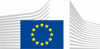 Contracting Authority Secretariat of the African, Caribbean and Pacific Group of States(ACP Secretariat)ACP-EU programme: ‘Towards a viable cultural industry’(ACP-EU Culture)‘Support for ACP audiovisual co-production’Guidelines 
for grant applicants
11th European Development FundReference: EuropeAid/164206/IH/ACT/MultiDeadline for submission of full application: 3rd June 2019, 4pm (Brussels date and time) NoticeThis is an open call for proposals. All documents shall be submitted together (concept note and full application). In the first instance, only the concept notes will be evaluated. The full applications of pre-selected lead applicants will then be short-listed. After short-listing, an eligibility check will be performed on applicants who have been provisionally selected. Eligibility will be checked on the basis of the supporting documents requested by the Contracting Authority and the signed ‘declaration by the lead applicant’ sent together with the full application.The French version of the guidelines and the annexes should be regarded as authentic.Table of Contents
ACP-EU programme towards a viable cultural industry (ACP-EU Culture Programme). ‘Support for ACP audiovisual co-production’BackgroundThe Partnership Agreement between the African, Caribbean and Pacific (ACP) Group of States, of the one part, and the European Union (EU), of the other part, signed in Cotonou on 23 June 2000 and revised in 2005 (the Cotonou Agreement), identifies culture as an integral part of the cooperation strategy in the partnership between the ACP countries and the EU. The ‘2014-2020 Strategy Paper and Indicative Programme’ for intra-ACP cooperation, 11th EDF, provides for the implementation of a programme designed to increase the revenue of creative industries in ACP countries by fostering recognition of their work, encouraging it to be valued and improving its accessibility both locally and internationally.In 2005, the adoption of the UNESCO Convention on the Protection and Promotion of the Diversity of Cultural Expressions established for the first time a cultural pillar in global governance.The Agenda 2030 for Sustainable Development adopts 17 goals to transform our world. Culture is explicitly mentioned in the objectives relating to education, reducing inequalities and sustainable growth.Centred on Agenda 2030, the new European Consensus on Development (2017) specifies in Article 35 that ‘Culture is both an enabler and an important component of development and may facilitate social inclusion, freedom of expression, identity building, civil empowerment and conflict prevention while strengthening economic growth’.Moreover, according to the Final Report of the Joint Assessment of Intra-ACP Programmes in Support of Culture (2016), the intra-ACP programmes were particularly relevant with regard to EU-ACP cooperation strategies and the development of the ACP countries’ cultural sectors.At the 4th meeting of Ministers held in Brussels in November 2017, the ACP States adopted a new Declaration on Culture. The Ministers of the African, Caribbean and Pacific countries recognised the key role of culture as a driver for economic growth and sustainable human development and reaffirmed their commitment to making culture a priority sector in their countries by implementing concrete actions and programmes. Among the conclusions of the meeting of Ministers, the ACP States stressed the need to support audiovisual production, while continuing to promote and market such works by using, inter alia, digital technologies and legal measures. Objectives of the programme and priority issues The general objective of this call for proposals is to promote the economic and social development of the ACP countries through the emergence of the audiovisual sector, which is a driver of democratisation and human development.The specific objectives of this call for proposals are:Improving the conditions for the creation and production of audio-visual works in ACP countries, by increasing funding for co-production and opening it up to co-production from those countries;Better preparation of ACP stakeholders in the audiovisual sector, in particular via capacity building and monitoring of funded projects;Allowing such works increased access to and circulation in national, regional and international markets through co-production with Europe;Increased access to financing mechanisms for productions from ACP countries.Support will provide funding for audiovisual co-productions in addition to co-financing from existing European funds or funds from other partner countries, designed to support the audiovisual sector.Financial support to third parties will be awarded through existing mechanisms designed to support the audiovisual sector.Financial allocation provided by the Contracting AuthorityThe overall indicative amount made available under this call for proposals is EUR 6 000 000. The Contracting Authority reserves the right not to award all available funds. In the same manner, it will be possible to increase the amount if other funds should be available. Grant amount Any grant requested under this call for proposals shall fall between the following minimum and maximum amounts: minimum amount: EUR 1.000.000maximum amount: EUR 3.000.000Any grant requested under this call for proposals must be less than or equal to 80% of the total eligible costs of the action (see also point 2.1.5).The balance (i.e. the difference between the total cost of the action and the amount requested from the Contracting Authority) shall be financed from sources other than the European Union Budget or the European Development Fund.Rules for this call for proposalsThese guidelines set out the rules for the submission, selection and implementation of actions financed under this call for proposals, in accordance with the Practical Guide (PRAG) on contract procedures applicable to EU external action:http://ec.europa.eu/europeaid/prag/document.do?locale=en). http://ec.europa.eu/europeaid/prag/document.do?locale=en).Eligibility criteriaThere are 3 sets of eligibility criteria, relating to:the actors:the lead applicant, i.e. the entity submitting the application form (2.1.1.),if any, its co-applicant(s) (unless specified otherwise the lead applicant and its co-applicant(s) are hereinafter jointly referred to as ‘applicant(s)’) (2.1..), and, if any, affiliated entity(ies) to the lead applicant and/or to a co-applicant(s). (2.1.2);the actions:actions for which a grant may be awarded (2.1.4.);the costs:types of cost that may be taken into account in setting the amount of the grant (2.1.4).2.1.1. Eligibility of applicants (i.e. lead applicant and co-applicant(s)Lead applicantIn order to be eligible for a grant, the lead applicant shall:be a legal person andbe non-profit-making andbe a specific type of organisation such as: foundationpublic sector operator, national or regional local authority,international (intergovernmental) organisation, as defined by Article 43 of the Rules of Application of the Financial Regulation of the European Union, andhave experience in the management of film and audiovisual support funds with the following characteristics:  an annual support capacity of at least EUR 300 000 (copy of financial acts, point 2.4) (par. 4); and have awarded co-production subsidies in at least 2 ACP countries over the last 3 years (2016-2018) (contract to be provided as requested under point 2.4) (par. 7) andhave supported ACP co-productions over the last 3 years (2016-2018). (please enclose a state of play  proving the total of ACP coproductions’ support between 2016-2018 as requested under point 2.4. par 8)The specific experience of the lead applicant will be evaluated under section 1 of the full application evaluation grid. be established in one of the countries listed in Annex L, Part I. This obligation does not apply to international organisations;For UK applicants: Please be aware that eligibility criteria must be fulfilled for the entire duration of the grant. Unless sector-specific eligibility rules provide otherwise, if the United Kingdom withdraws from the EU during the grant period without concluding an agreement with the EU ensuring in particular that UK applicants continue to be eligible, you will cease to receive EU funding (while continuing, where possible, to participate) or will be required to leave the project on the basis of Article 12.2. of the grant contract. andbe directly responsible for the preparation and management of the action with the co-applicant(s), not acting as an intermediary.Potential applicants may not participate in calls for proposals or be awarded grants if they are in any of the situations listed in Section 2.6.10.1 of the PRAG.Lead applicants, co-applicants and legal persons with powers of representation, decision-making or control over the lead applicant, are informed that, should they be in one of the situations of early detection or exclusion according to Section 2.6.10.1 of the PRAG, their personal details (company name or full name if natural person; address, legal form and full names of the persons with powers of representation, decision-making or control if a legal person) may be registered in the Early Detection and Exclusion System (EDES), and communicated to the persons concerned in relation to the award or the execution of a grant contract. In Section 8 of Part B of the grant application form (‘declaration by the lead applicant’), the lead applicant shall declare that neither itself nor the co-applicant(s) are in any of these situations.The lead applicant may act individually or with one or more co-applicants.If awarded the grant contract, the lead applicant will become the beneficiary identified as the coordinator in Annex e3h1 (special conditions). The Coordinator is the main interlocutor of the Contracting Authority. The Coordinator represents any other beneficiaries and acts on their behalf. The Coordinator coordinates the development and implementation of the action.Co-applicant(s)Co-applicants are involved in designing and implementing the action, and the costs they incur are eligible in the same way as those incurred by the lead applicant. Co-applicants need to satisfy the eligibility criteria that are applicable to the lead applicant, in exeption of the specific experience below : an annual support capacity of at least EUR 300 000 (cop of financial acts, point 2.4) (par. 4)The co-applicants shall sign the mandate in Section 4 of Part B of the grant application form.Applicants included in the lists of EU restrictive measures (see Section 2.4. of the PRAG) at the moment of the award decision cannot be awarded a contract.If awarded the grant contract, the co-applicant(s) (if any) will become beneficiary(ies) in the action (together with the coordinator) 2.1.2. Affiliated entitiesThe lead applicant and its co-applicant(s) may not act with affiliated entity (ies) 2.1.3. Associates and contractorsThe following entities are not applicants and need not sign the ‘mandate for co-applicant(s)’ statement’:AssociatesOther organisations or individuals may be involved in the action. Such associates play a real role in the action but may not receive funding from the grant, with the exception of per diem or travel costs. Associates need not meet the eligibility criteria listed in Section 2.1.1. Associates shall be mentioned in Section 6 of Part B –‘Associates participating in the action’ – of the grant application form. ContractorsThe beneficiaries may award contracts. Associates cannot also be contractors in the project. Contractors are subject to the procurement rules set out in Annex IV to the standard grant contract.2.1.4. Eligible actions: actions for which an application can be madeDefinitionAn action is composed of a set of activities.DurationThe initial planned duration of an action may not exceed 48 months.Sectors or themesThe activities shall cover the co-production of audiovisual works and support for professionals, authors and producers in ACP countries. Audiovisual works include cinema, broadcasting, video games, cross-media and new media.Geographical coverageActions shall be implemented in one or more of the ACP countries listed in Annex L, Part II. A limited number of activities may be implemented in the EU Member States as long as this is clearly justified and the activity benefits ACP countries. The justifications will be examined during the evaluation process. The geographical balance can be taken into consideration of the Evaluation Committee at each step of the technical evaluation Types of actionThe actions shall meet the specific objectives of the call as specified under point 1.2.The applicants whose main activity is support for co-productions in the audiovisual and cinema sectors are the direct beneficiaries of this call for proposals. These entities will be responsible for the subsidiary award of funding supports to production companies in ACP an EU countries (referred to as "third parties" in the text). At least 80 % of the grant from the EU-ACP programme shall be used for financial support to third parties; the remaining 20 % shall be awarded for accompanying, networking activities. The budget shall contain a specific sheet to be completed by the applicant for the distribution of these percentages. For details of the financial support to third parties, see Annex M.The applicants will receive additional points to point 1.4. "relevance of action"  of the concept note evaluation criteria grid,  if they include monitoring and accompanying mechanisms for producers and authors (within the 20 % provided for under point 2.1.3. – Types of eligible action). These activities could be likened to coaching and include activities such as: Support for the project development phases;Analysis of the scenario, drafting of reading notes, script editing;Assistance in finding financial partners and co-producers on international markets;Support for the sale, dissemination and distribution of works by creating an environment conducive to the circulation of works; Legal assistance in formulating and following up negotiations with partners and drafting contracts;Networking, in particular by organising events or supporting participation in markets and festivals;Assistance in the finalisation of partnerships with technical industries and post-production companies.In preparing the plan of activities and related budget, applicants must include the costs of external expenditure verification. Requests for payment submitted by the beneficiary (lead applicant) must be accompanied by an expenditure verification reportThe following types of action are ineligible:actions concerned only or mainly with individual financing for participation in workshops, seminars, conferences and congresses;actions concerned only or mainly with individual scholarships for studies or training courses.actions intended to raise funds or promote the visibility of the applicant and its partner(s);actions which discriminate against individuals or groups of people on grounds of race, colour, sex, language, religion, political or other opinion, national or social origin, property, birth or other status;actions supporting directly political parties;actions which include proselytising activitiesTypes of activities: Financial support to third parties Applicants shall propose financial support to third parties in order to help achieve the objectives of the action. In case of the present call, support to third parties shall be the main objective of the action and be carried out at least once a yearIn accordance with these guidelines, in particular the conditions or restrictions established in Annex M, the lead applicant should define in Section 2.1.1 of the grant application form: (i)	the overall objective, the specific goals and the outputs (i.e. the results) to be achieved with the financial support; (ii)	the different types of activities eligible for financial support, on the basis of a fixed list; (iii)	the types of persons or categories of persons eligible for financial support;  (iv)	the criteria for selecting these entities and awarding them the financial support;  (v)	the criteria for determining the exact amount of financial support for each third entity; and (vi)	the maximum amount which may be awarded;(vii)	with each payment request supported by the establishment of a control system to verify the eligibility of costs and an auditor tasked with verifying expenditure (audit report).In any event, the mandatory conditions established above for the award of financial support shall be strictly defined in the grant contract so as to avoid any exercise of discretion.Please note that, pursuant to Article 1.6 of the ‘General conditions’ – Annex II to the Standard Grant Contract (Annex G to the present Guidelines), the Coordinator has full financial responsibility for ensuring that the Action is implemented in accordance with this Contract.In other words, if ineligible costs are identified at any point during the project implementation period, the Contracting Authority will only turn to the Coordinator to reclaim any sum unduly paid, including the costs incurred in awarding financial support to third parties. Therefore, it is highly recommended that the Coordinator take all necessary measures to guarantee the eligibility of funds allocated as financial support by itself or its co-applicants.Please note that, according to point 7 of Annex VII “Terms of Reference for expenditure verification” of the standard grant contract: ‘Financial support to third parties is provided for in the terms of the contract and may not exceed the contractual limits.Expenditure incurred by third parties shall meet the relevant eligibility requirements. In particular, they shall have been incurred by the third party during the contractual eligibility period and shall be necessary for performance of the contract. They shall be identifiable and verifiableVisibilityApplicants must take all necessary measures to communicate that the European Union has financed or co-financed the action and that the Secretariat of the ACP Group of States is carrying out the program. The words "with the financial contribution of the European Union and the support of the Secretariat of the ACP Group of States" as well as the logos of the European Union and the ACP Group of States must appear in all communication media.Applicants shall take all necessary steps to publicise the fact that the European Union has financed or co-financed the action. As far as possible, actions that are wholly or partially funded by the European Union shall include information and communication activities designed to raise the awareness of specific or general audiences concerning the reasons for the action and EU support for the action in the country or region concerned, as well as the results and the impact of this support.Applicants shall comply with the objectives and priorities and shall guarantee the visibility of EU financing (cf. Communication and Visibility Manual for EU-financed external actions, produced and published by the European Commission: https://ec.europa.eu/europeaid/communication-and-visibility-manual-eu-external-actions_en).Number of applications and grants per applicant The lead applicant may not submit more than one application under this call for proposals.The lead applicant may not be a co-applicant in another application at the same time.An organisation may not participate more than once in the present call for proposals as lead applicant, co-applicant. Should it be the case, the Contracting Authority will only consider the first proposal submitted (based on the date and time of submission) and any other proposal will be rejected.It is the responsibility of each lead applicant to verify that its co-applicants are not involved as lead applicant or co-applicants in other proposals.2.1.5. Eligibility of costs: costs that can be included Only "eligible costs" may be covered by a grant. The categories of costs that are eligible and non-eligible are indicated below. The budget is both a cost estimate and an overall ceiling for "eligible costs". The reimbursement of eligible costs may take the following form:actual costs incurred by the beneficiary(ies).Recommendations to award a grant remain subject to the condition that the checks preceding the signing of the grant contract do not reveal problems requiring changes to the budget (e.g. arithmetical errors, inaccuracies, unrealistic costs or ineligible costs). The checks may give rise to requests for clarification and may lead the Contracting Authority to require changes or reductions in order to correct such mistakes or inaccuracies. It is not possible to increase the grant or the percentage of EU co-financing as a result of such corrections.It is therefore in applicants' interest to provide a realistic and cost-effective budget.Eligible direct costsTo be eligible under this call for proposals, costs shall comply with the provisions of Article 14 of the general conditions to the standard grant contract (see Annex G of the guidelines). The allocation of 80 % of financial support to third parties, and 20 % for support, networking activities shall be clearly presented in the calculation sheet specific to the budget. (Annex B).Salary costs of the personnel of national administrations may be eligible to the extent that they relate to the cost of activities which the relevant public authority would not carry out if the action were not undertakenContingency reserveThe budget may include a contingency reserve not exceeding 5 % of estimated eligible direct costs. It may only be used with the prior written consent of the Contracting Authority.Eligible indirect costs:The indirect costs incurred when implementing the action may be eligible for flat-rate funding of no more than 7 % of estimated total eligible direct costs. Indirect costs are eligible provided that they do not include costs assigned to another budget heading in the standard grant contract. The lead applicant may be asked to justify the percentage requested before the grant contract is signed. However, once the flat rate has been fixed in the special conditions of the grant contract, no supporting documents need to be provided.If any of the applicants is in receipt of an operating grant financed by the EU, it may not claim indirect costs on its incurred costs within the proposed budget for the action.Contributions in kindThe contribution in kind cannot be considered as a confinancing. However, if the description of the action as proposed includes contribution in kind, the contributions have to be made. Ineligible costsThe following costs are ineligible:debts and debt service charges (interest);provisions for losses or liabilities;costs declared by the beneficiary(ies) and financed by another action or work programme receiving a European Union grant (including through the EDF);purchases of land or buildings, except where necessary for the direct implementation of the action, in which case ownership shall be transferred in accordance with Article 7.5 of the general conditions of the standard grant contract, by no later than the end of the action;exchange losses;loans to third parties.Ethics clauses and Code of Conducta) Absence of conflict of interestThe applicant shall not be affected by any conflict of interest and shall have no equivalent relation with other applicants or parties involved in the project. Any attempt by an applicant to obtain confidential information, enter into unlawful agreements with competitors or influence the evaluation committee or the Contracting Authority during the process of examining, clarifying, evaluating and comparing applications will lead to the rejection of its application and may result in administrative penalties under the Financial Regulation in force. b) Respect for human rights as well as environmental legislation and core labour standards The applicant and its staff shall uphold human rights. In particular, in accordance with applicable law, applicants who have been awarded contracts shall comply with environmental legislation including multilateral environmental agreements, and with core labour standards as applicable and as defined in the relevant International Labour Organisation conventions (such as the conventions on freedom of association and collective bargaining, on elimination of forced and compulsory labour and on abolition of child labour).Zero tolerance for sexual exploitation and sexual abuse:The European Commission applies a policy of 'zero tolerance' in relation to all wrongful conduct which has an impact on the professional credibility of the applicant.  Physical abuse or punishment, or threats of physical abuse, sexual abuse or exploitation, harassment and verbal abuse, as well as other forms of intimidation shall be prohibited. c) Anti-bribery and anti-corruption The applicant shall comply with all applicable laws and regulations and codes relating to anti-bribery and anti-corruption. The European Commission reserves the right to suspend or cancel project financing if corrupt practices of any kind are discovered at any stage of the award process or during the execution of a contract or if the Contracting Authority fails to take all appropriate measures to remedy the situation. For the purposes of this provision, ‘corrupt practices’ denotes any offer of a bribe, gift, gratuity or commission to any person as an inducement or reward for performing or refraining from any act relating to the award of a contract or execution of a contract already concluded with the Contracting Authority.      d) Unusual commercial expenses Applications will be rejected or contracts terminated if it emerges that the award or execution of a contract has given rise to unusual commercial expenses. Such unusual commercial expenses are commissions not mentioned in the main contract or not stemming from a properly concluded contract referring to the main contract, commissions not paid in return for any actual and legitimate service, commissions remitted to a tax haven, commissions paid to a payee who is not clearly identified or commissions paid to a company which has every appearance of being a shell company.Grant beneficiaries found to have paid unusual commercial expenses on projects funded by the European Union are liable, depending on the seriousness of the facts observed, to have their contracts terminated or to be permanently excluded from receiving EU/EDF funds.e) Breaches of obligations, irregularities or fraudThe Contracting Authority reserves the right to suspend or cancel the procedure, where the award procedure proves to have been subject to breaches of obligations, irregularities or fraud. If breaches of obligations, irregularities or fraud are discovered after the award of the contract, the Contracting Authority may refrain from concluding the contract.How to apply and the procedures to followInformation in PADOR will not be drawn upon in the present call for proposals. 2.2.1. Application formsApplications shall be submitted in accordance with the instructions in the concept note and the full application in the grant application form annexed to these guidelines (Annex A).Applicants shall apply in English or in French. Applicants shall apply in the language most commonly used by the target population in the country in which the action takes place.Any error or major discrepancy related to the points listed in the instructions in the concept note or any major inconsistency in the application (e.g. if the amounts in the budget worksheets are inconsistent) may lead to the rejection of the application.Clarifications will only be requested when information provided is unclear and thus prevents the Contracting Authority from conducting an objective assessment.Hand-written applications will not be accepted.Please note that only the grant application form and the published annexes which need to be filled in (budget and logical framework) will be evaluated. It is therefore of utmost importance that these documents contain ALL the relevant information concerning the action. No additional annexes shall be sent.The lead applicant shall also submit with its application completed organisation data forms (Annex F) for itself, each (if any) co-applicants.No additional annexes shall be sent.2.2.2. Where and how to apply ?Applications shall be submitted in 1  original and 2 copies in A4 size, each bound separately. The full application form (Part A: concept note; Part B: completed application form), the budget and the logical framework shall also be supplied in electronic format (CD-ROM or USB key) in a separate and single file (i.e. the full application shall not be split into several different files). The electronic file shall contain exactly the same application as the paper version enclosed.The checklist (Section 7 of Part B of the grant application form) and the declaration by the lead applicant (Section 8 of Part B of the grant application form) shall be stapled separately and enclosed in the envelope.Where lead applicants send several different applications (if allowed to do so by the guidelines of the call), each one shall be sent separately.The envelope shall bear the reference number and the title of the call for proposals, together with the full name and address of the lead applicant, and the words ‘Not to be opened before the opening session’.Applications shall be sent in a sealed envelope by registered mail or private courier service or delivered by hand (a signed and dated certificate of receipt will be given to the deliverer) to the address below.Postal address Secretariat of the African, Caribbean and Pacific Group of States Mr Léonard Emile OGNIMBADeputy Secretary General, Department for Policy Affairs and Human Development Avenue Georges Henri 451 B-1200 Brussels BelgiumAddress for delivery by handSecretariat of the African, Caribbean and Pacific Group of States Mr Léonard Emile OGNIMBADeputy Secretary General, Department for Policy Affairs and Human Development Avenue Georges Henri 451 B-1200 Brussels BelgiumApplications sent by any other means (e.g. by fax or by e-mail) or delivered to other addresses will be rejected.Lead applicants shall verify that their application is complete using the checklist (Section 7 of Part B of the grant application form). Incomplete applications may be rejected.2.2.3. Deadline for applicationsApplicants' attention is drawn to the fact that there are 2 different systems for sending applications/full proposals: one is by post or private courier service, the other is by hand delivery.In the first case, the application/full proposal shall be sent before the date for submission, as evidenced by the postmark or deposit slip; in the second case, the acknowledgment of receipt given at the time of delivery of the application/full proposal will serve as proof.The deadline for the submission of applications is on the 3rd June 2019 at 4pm, as evidenced by the date of dispatch, the postmark or the date of the deposit slip. In the case of deliveries by hand, the deadline for receipt is the 3rd June 2019 at 4pm, as evidenced by the signed and dated receipt. Any application submitted after the deadline will be rejected.The Contracting Authority may, for reasons of administrative efficiency, reject any application submitted in time to the postal service but received, for any reason beyond the Contracting Authority's control, after the effective date of approval of the first evaluation (i.e. concept note), if accepting applications that were submitted in time but arrived late might unduly delay the award procedure or jeopardise decisions already taken and notified (see indicative timetable in Section 2.5.2). 2.2.4. Further information about applications Questions may be sent by e-mail no later than 21 days before the deadline for the submission of applications to the address(es) shown below, indicating clearly the reference of the call for proposals:E-mail address: callforproposals.cinema@acp.int The Contracting Authority has no obligation to provide clarifications in response to questions received after this date.Replies will be communicated no later than 11 days before the deadline for the submission of applications. To ensure equal treatment of applicants, the Contracting Authority cannot give a prior opinion on the eligibility of lead applicants, co-applicants, an action or specific activities.Questions that may be relevant to other applicants, together with their answers, will be published on the website of the DG for International Cooperation and Development: https://webgate.ec.europa.eu/europeaid/online-services/index.cfm?do=publi.welcome, as the need arises. It is therefore advisable to consult the abovementioned website regularly in order to be informed of questions and answers published.Evaluation and selection of applicationsApplications will be examined and evaluated by the Contracting Authority with the possible assistance of external assessors. All applications will be assessed according to the following steps and criteria.If the examination of the application reveals that the proposed action does not meet the eligibility criteria stated in Section 2.1, the application will be rejected on this sole basis. STEP 1:	OPENING AND ADMINISTRATIVE CHECKS AND CONCEPT NOTE EVALUATIONDuring the opening and administrative checks the following will be assessed:whether the deadline has been met. If not, the application will be automatically rejected;whether the application satisfies all the criteria in the checklist in Section 7 of Part B of the grant application form. This also includes an assessment of the eligibility of the action. If any of the requested information is missing or incorrect, the application may be rejected on that sole basis and the application will not be evaluated further.Concept notes that pass this check will be evaluated in terms of the relevance and design of the proposed action.Concept notes will receive an overall score out of 50 using the breakdown in the evaluation grid below. The evaluation will also check compliance with the instructions on how to complete a concept note, which can be found in Part A of the grant application form.The evaluation criteria are divided into headings and subheadings. Each subheading will be given a score between 1 and 5 as follows: 1 = very poor; 2 = poor; 3 = adequate; 4 = good; 5 = very good.* Note: A score of 5 (very good) will only be awarded if the proposal specifically addresses more than the required minimum number of priorities as indicated in Section 1.2 (objectives of the programme) of these guidelines.** This score will be multiplied by 2 because of its importance.Once all concept notes have been assessed, a list will be drawn up with the proposed actions ranked according to their total score. Firstly, only concept notes with a score of at least 30 will be considered for pre-selection. Secondly, the number of concept notes will be reduced, taking account of the ranking, to the number of concept notes whose total aggregate amount of requested contributions is equal to at least 200 % of the available budget for this call for proposals. The amount of requested contributions for each concept note will be based on the indicative financial envelopes for each lot, where relevant.After the evaluation of the concept notes, the Contracting Authority will send letters to all lead applicants, indicating whether their application was submitted by the deadline and informing them of the reference number they have been allocated, whether the concept note was evaluated and the results of that evaluation. The evaluation committee will then proceed with the lead applicants whose proposals have been short-listed.STEP 2: EVALUATION OF THE FULL APPLICATION Firstly, the following will be assessed:whether the full application satisfies all the criteria specified in the checklist (Section 7 of Part B of the grant application form). This includes an assessment of the eligibility of the action. If any of the requested information is missing or incorrect, the application may be rejected on that sole basis and the application will not be evaluated further.Full applications that pass this check will be evaluated further for quality, including the proposed budget and capacity of the applicants. They will be evaluated using the evaluation criteria in the evaluation grid below. There are 2 types of evaluation criteria: selection and award criteria.Selection criteria help to evaluate the operational capacity of the applicant(s) and the financial capacity of the lead applicant and are used to verify that they:have stable and sufficient sources of finance to maintain their activity throughout the proposed action and, where appropriate, to participate in its funding (this only applies to lead applicants);have the management capacity, professional competencies and qualifications required to successfully complete the proposed action. This applies to all applicants.Award criteria help to evaluate the quality of applications in relation to the objectives and priorities set forth in the guidelines, and to award grants to projects which maximise the overall effectiveness of the call for proposals. They help to select applications which the Contracting Authority can be confident will comply with its objectives and priorities. They cover the relevance of the action, its consistency with the objectives of the call for proposals, quality, expected impact, sustainability and cost-effectiveness.Scoring:The evaluation grid is divided into sections and subsections. Each subsection will be given a score between 1 and 5 as follows: 1 = very poor; 2 = poor; 3 = adequate; 4 = good; 5 = very good. Evaluation gridIf the total score for Section 1 (financial and operational capacity) is less than 12, the application will be rejected. If the score for at least one of the subsections under Section 1 is 1, the application will also be rejected.If the lead applicant applies without co-applicants, the score for point 3.3 will be 5, unless the involvement of co-applicants is mandatory according to these guidelines for applicants.  Provisional selectionAfter the evaluation, a table will be drawn up listing the applications ranked according to their score. The highest-scoring applications will be provisionally selected until the available budget for this call for proposals is reached. In addition, a reserve list will be drawn up following the same criteria. This list will be used if more funds become available during the validity period of the reserve list.STEP 3:	VERIFICATION OF ELIGIBILITY OF APPLICANTS Eligibility will be verified on the basis of the supporting documents requested by the Contracting Authority (see Section 2.4). It will by default only be verified for the applications that have been provisionally selected on the basis of their score and within the available budget for this call for proposals. The declaration by the lead applicant (Section 8 of Part B of the grant application form) will be cross-checked with the supporting documents provided by the lead applicant. Any missing supporting document or any inconsistency between the declaration by the lead applicant and the supporting documents may lead to the rejection of the application on that sole basis. The eligibility of applicants will be verified according to the criteria set out in Sections 2.1.1, 2.1.2 and 2.1.3.Any rejected application will be replaced by the next-best-placed application on the reserve list that falls within the available budget for this call for proposals.Submission of supporting documents for provisionally selected applications A lead applicant whose application has been provisionally selected or placed on the reserve list will be informed in writing by the Contracting Authority. The Contracting Authority will request the following documents in order to allow it to verify the eligibility of the lead applicant, (if any) of the co-applicant(s):The statutes or articles of association of the lead applicant, (if any) of each co-applicant. Where the Contracting Authority has recognised the eligibility of the lead applicant, the co-applicant(s) for another call for proposals under the same budget line within the 2 years preceding the deadline for receipt of applications, instead of the statutes or articles of association, a copy of the document proving their eligibility in a former call (e.g. a copy of the special conditions of a grant contract received during the reference period) may be submitted, unless a change in legal status has occurred in the meantime. This obligation does not apply to international organisations which have signed a framework agreement with the European Commission.  Where the application concerns a grant for an action for which the amount exceeds EUR 750 000 or an operating grant which exceeds EUR 100 000, the lead applicant shall provide an audit report produced by an approved external auditor, where available, and in all cases where a statutory audit is required by EU or national law, certifying the accounts for no more than the last 3 available financial years. In all other cases, the applicant shall provide a self-declaration signed by its authorised representative certifying the validity of its accounts for no more than the last 3 financial years available. This requirement shall apply only to the first application made by a beneficiary to an authorising officer responsible in any one financial year.The external audit report is not required from the co-applicants.This obligation does not apply to public bodies or international organisations, provided that the international organisation in question offers the guarantees provided for in the applicable Financial Regulation, as described in Chapter 6 of the PRAG.A copy of the lead applicant’s latest accounts (the profit and loss account and the balance sheet for the last financial year for which the accounts have been closed). A copy of the latest accounts is not required from the co-applicants.The legal entity sheet (see Annex D to these guidelines), duly completed and signed by each of the applicants (i.e. by the lead applicant and (if any) by each co-applicant), accompanied by the supporting documents requested therein. If the applicants have already signed a contract with the Contracting Authority, instead of the legal entity sheet and supporting documents, the legal entity number may be provided, unless a change in legal status has occurred in the meantime.A financial identification form from the lead applicant (not from co-applicants) conforming to the model enclosed in Annex E to these guidelines, certified by the bank to which the payments will be made. This bank should be located in the country where the lead applicant is established. If the lead applicant has already submitted a financial identification form in the past for a contract where the European Commission was in charge of payments and intends to use the same bank account, a copy of the previous financial identification form may be provided instead.Copy of contracts proving the award of co-production subsidies in at least 2 ACP countries over the last 3 years (2016-2018). State of play proving the total ACP coproductions supported during the last 3 years (2016-2018).Documents shall be supplied in the form of originals, photocopies or scanned versions (i.e. showing legible stamps, signatures and dates) of the originals. Where such documents are not in one of the official languages of the European Union, a translation into English or French of the relevant parts of those documents proving the lead applicant's and, where applicable, co-applicants' eligibility shall be enclosed for the purpose of analysing the application.Where these documents are in an official language of the European Union other than the language(s) of the call for proposals, it is strongly recommended, in order to facilitate the evaluation, to provide a translation of the relevant parts of the documents proving the lead applicant's and, where applicable, co-applicants' eligibility, into one of the languages of the call for proposals.If the above supporting documents are not provided before the deadline indicated in the request for supporting documents sent to the lead applicant by the Contracting Authority, the application may be rejected.After verifying the supporting documents, the evaluation committee will make a final recommendation to the Contracting Authority, which will decide on the award of grants.Notification of the Contracting Authority’s decision2.5.1. Content of the decisionLead applicants will be informed in writing of the Contracting Authority’s decision concerning their application and, if rejected, the reasons for rejection. If an applicant considers that there has been an error or irregularity during the award procedure, it may lodge a complaint (for more details see Section 2.4.15 of the PRAG). Unsuccessful applicants who wish to obtain further information should send their request by letter, indicating the reference of the Call for Proposals and the reference allocated to the proposal, to:Secretariat of the African, Caribbean and Pacific Group of States Mr Léonard Emile OGNIMBADeputy Secretary General, Department for Policy Affairs and Human Development Avenue Georges Henri 451 B-1200 Brussels BelgiumApplicants and, where they are legal entities, persons with powers of representation, decision-making or control are informed that, should they be in one of the situations of early detection or exclusion, their contact details (company name or full name if natural person; address/registered office, legal form and full names of the persons with powers of representation, decision-making or control if a legal person) may be registered in the Early Detection and Exclusion System (EDES) and communicated to persons and entities involved in the award or performance of a grant contract.For further information, please consult the privacy statement available at: http://ec.europa.eu/budget/explained/management/protecting/protect_en.cfm2.5.2. Approximate timetableAll times correspond to the time zone of the country of the Contracting Authority.This indicative timetable refers to provisional dates (except for dates 2, 3 and 4) and may be updated by the Contracting Authority during the procedure. In such cases, the updated timetable will be published on the website of DG International Cooperation and Development:	 https://webgate.ec.europa.eu/europeaid/online-services/index.cfm?do=publi.welcome.2.6. Conditions for implementation after the Contracting Authority’s decision to award a grantFollowing the decision to award a grant, the beneficiary(ies) will be offered a contract based on the standard grant contract (see Annex G to these guidelines). By signing the application form (Annex A to these guidelines), the applicants agree, if awarded a grant, to accept the contractual conditions of the standard grant contract. Where the Coordinator is an organisation whose pillars have been positively assessed, it will sign a contribution agreement based on the contribution agreement template. In this case, references to provisions of the standard grant contract and its annexes shall not apply. References in these guidelines to the grant contract shall be understood as references to the relevant provisions of the contribution agreement.Implementation contractsWhere implementation of an action requires the beneficiary(ies) to award procurement contracts, those contracts shall be awarded in accordance with Annex IV to the standard grant contract.In this context, a distinction should be made between awarding implementation contracts and subcontracting parts of the action described in the proposal, i.e. the description of the action annexed to the grant contract, such subcontracting being subject to additional restrictions (see the general terms and conditions in the model grant contract).  Awarding implementation contracts: implementation contracts relate to the acquisition by beneficiaries of routine services and/or necessary goods and equipment as part of their project management; they do not cover any outsourcing of tasks forming part of the action that are described in the proposal, i.e. in the description of the action annexed to the grant contract. Subcontracting: ‘subcontracting’ is the performance, by a third party with which one or more beneficiaries have concluded a procurement contract, of specific tasks forming part of the action as described in the Annex to the grant contract (see also the general terms and conditions in the model grant contract). LIST OF ANNEXESDocuments to be completedAnnex A:	Grant Application Form (Word format)Annex B:	Budget (Excel format)Annex C:	Logical Framework (Excel format)Annex D:	Legal Entity SheetAnnex E:	Financial Identification FormDOCUMENTS FOR INFORMATIONAnnex G:	Grant contract-	Annex II:	General conditions -	Annex IV:	Contract award rules-	Annex V:	Standard request for payment-	Annex VI:	Model narrative and financial report- Annex VII: Template report of factual findings and technical terms of reference for the verification of expenditure on a contract concluded in the context of EU external actions- Annex VIII:	Model financial guarantee- Annex IX:	Standard template for transfer of ownership of assetsAnnex H:	Daily allowance rates (per diem), available at: http://ec.europa.eu/europeaid/funding/about-procurement-contracts/procedures-and-practical-guide-prag/diems_en Annex J:	Information on the tax regime applicable to grant contracts signed under the call.Annex L:	List of countries and territories as referred to in Section 2.1.1 and Section 2.1.4Annex M :	Conditions for financial support to third partiesUseful links:Project Cycle Management Guidelines http://ec.europa.eu/europeaid/aid-delivery-methods-project-cycle-management-guidelines-vol-1_enImplementation of grant contractsA Users' Guidehttp://ec.europa.eu/europeaid/companion/document.do?nodeNumber=19&locale=enFinancial Toolkit	http://ec.europa.eu/europeaid/funding/procedures-beneficiary-countries-and-partners/financial-management-toolkit_en NB: The toolkit is not part of the grant contract and has no legal value. It merely provides general guidance and may in some details differ from the signed grant contract. In order to ensure compliance with their contractual obligations, beneficiaries should not exclusively rely on the toolkit but should always consult their individual contract documents.* * *Scores*Scores*1. Relevance of the actionSub-score201.1	How relevant is the proposal to the objectives and priorities of the call for proposals and to the specific themes/sectors/areas or any other specific requirement stated in the guidelines for applicants? Are the expected results of the action aligned with the priorities defined in the guidelines for applicants (Section 1.2)?51.2	How relevant is the proposal to the particular needs and constraints of the target country(ies), region(s) and/or relevant sectors (including synergy with other development initiatives and avoidance of duplication)?51.3	How clearly defined and strategically chosen are those involved (final beneficiaries, target groups)? Have their needs (as rights holders and/or duty bearers) and constraints been clearly defined and does the proposal address them appropriately?51.4	Does the proposal contain elements providing particular added value (e.g. innovation or good practices of monitoring and accompanying mechanisms for producers and authors)? [and the other elements indicated under point 1.2. of the Guidelines for Applicants]?52. Design of the actionSub-score302.1	How coherent is the overall design of the action? Does the proposal indicate the results expected to be achieved by the action? Does the intervention logic explain the rationale for achieving the expected results?5(x2)**2.2	Does the design reflect a robust analysis of the problems involved and the capacities of the relevant stakeholders?52.3	Does the design take into account external factors (risks and assumptions)?52.4	Are the activities feasible and consistent in relation to the expected results (including timetable)? Are the results (output, outcome and impact) realistic?52.5	To what extent does the proposal include relevant cross-cutting elements such as environmental/climate change issues, promotion of gender equality and equal opportunities, needs of disabled people, rights of minorities and rights of indigenous peoples, youth and combating HIV/AIDS (if there is a high incidence in the target country/region)? 5TOTAL SCORETOTAL SCORE50SectionMaximum score1. 1. Financial and operational capacity201.1	Do the applicants have sufficient in-house experience in project management? 51.2	Do the applicants have sufficient in-house technical expertise? (especially knowledge of the issues to be addressed)51.3	Do the applicants have sufficient in-house management capacity? (in particular as regards staff, equipment and ability to manage the budget for the action)51.4	Does the lead applicant have stable and sufficient sources of finance?Minimum criterion: an annual support capacity of at least EUR 300 000 (point 2.1)52. Relevance20Score transferred from concept note evaluation3. Design of the action153.1	How coherent is the design of the action? Does the proposal indicate the results expected to be achieved by the action? Does the intervention logic explain the rationale of the expected results? Are the activities proposed appropriate, practical and consistent with the envisaged outputs and outcomes?53.2	Does the proposal/logical framework include credible baseline targets and sources of verification? If not, is a baseline study scheduled (and budgeted for appropriately in the proposal)?53.3	Does the design reflect a robust analysis of the problems involved and the capacities of the relevant stakeholders?54. Implementation approach154.1	Is the action plan for implementing the action clear and feasible? Is the timetable realistic?54.2	Does the proposal include an effective and efficient monitoring system? Is an evaluation planned (before, during and/or at the end of implementation)?54.3	Is the level of involvement and participation of the co-applicant(s) in the action satisfactory?55. Sustainability of the action 155.1	Is the action likely to have a tangible impact on its target groups?55.2	Is the action likely to have multiplier effects, including scope for replication, extension, capitalisation on experience and knowledge sharing?55.3	Are the expected results of the proposed action sustainable?- financially (e.g. financing of follow-up activities, sources of revenue for covering all future operating and maintenance costs)- institutionally (will the structures allow the results of the action to be maintained at the end of the action? Will there be local ‘ownership’ of the results of the action?)- at policy level (where applicable) (what will be the structural impact of the action – e.g. improved legislation, codes of conduct, methods?)- environmentally (where applicable) (will the action have a negative/positive environmental impact?)56. Budget and cost-effectiveness of the action156.1	Are the activities appropriately reflected in the budget?/ 56.2	Is the ratio of estimated costs to results satisfactory?/ 10Maximum total score100DATETIME1. Information meeting (if any)Not applicableNot applicable2.	Deadline for requesting any clarifications from the Contracting Authority13/05/2019-3.	Deadline by which the Contracting Authority shall respond to requests for clarification23/05/2019-4.	Deadline for submitting applications03/06/20194pm5.	Information to lead applicants on opening and administrative checks and concept note evaluation (Step 1)05/06/2019-6. Information to lead applicants on the evaluation of full applications (Step 2)10/06/2019-7. Notification of award (after eligibility check) (Step 3)13/06/2019-8. Contract signature30/06/2019-